เมื่อวันที่ 14 มิถุนายน 2566 ประธานเครือข่ายภาคประชาชน จังหวัดมุกดาหาร นางยุพิน ศรีสุริยจันทร์
ได้ลงพื้นที่ ณ โรงเรียนบ้านนาทาม ตำบลป่าไร่ อำเภอดอนตาล จังหวัดมุกดาหาร และได้ประชาสัมพันธ์ข้อมูลข่าวสารและสิทธิผู้บริโภคในกิจการโทรคมนาคมของสำนักงาน กสทช. พร้อมมอบสื่อประชาสัมพันธ์ และหนังสือ “โลกใหม่โทรคมนาคม” ให้กับทางโรงเรียนบ้านนาทาม เพื่อเป็นสื่อใช้ในการเรียนการสอนต่อไป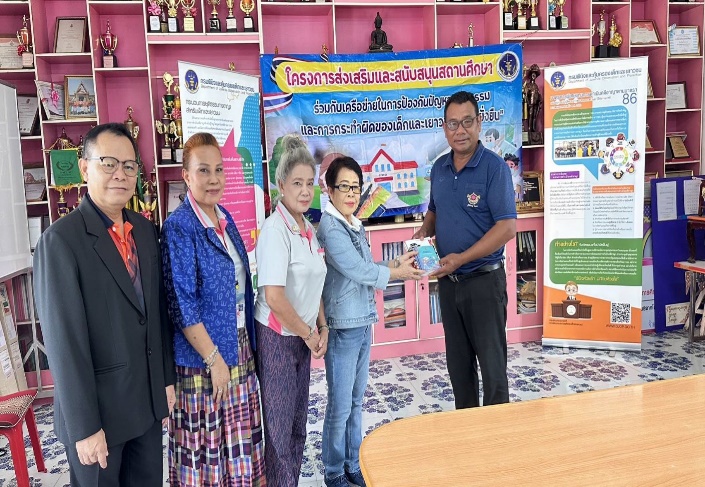 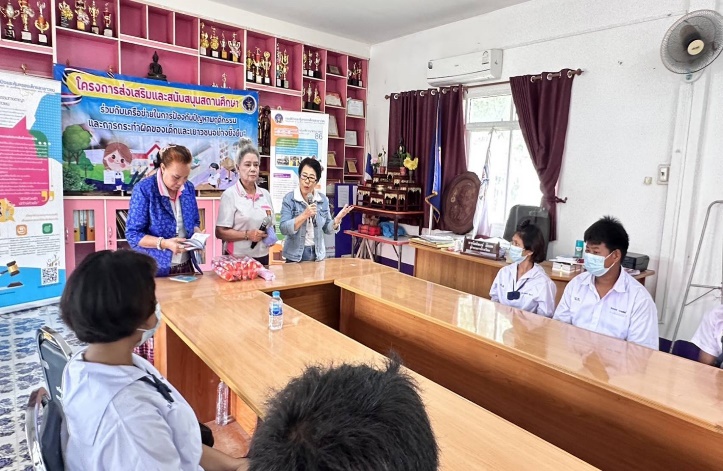 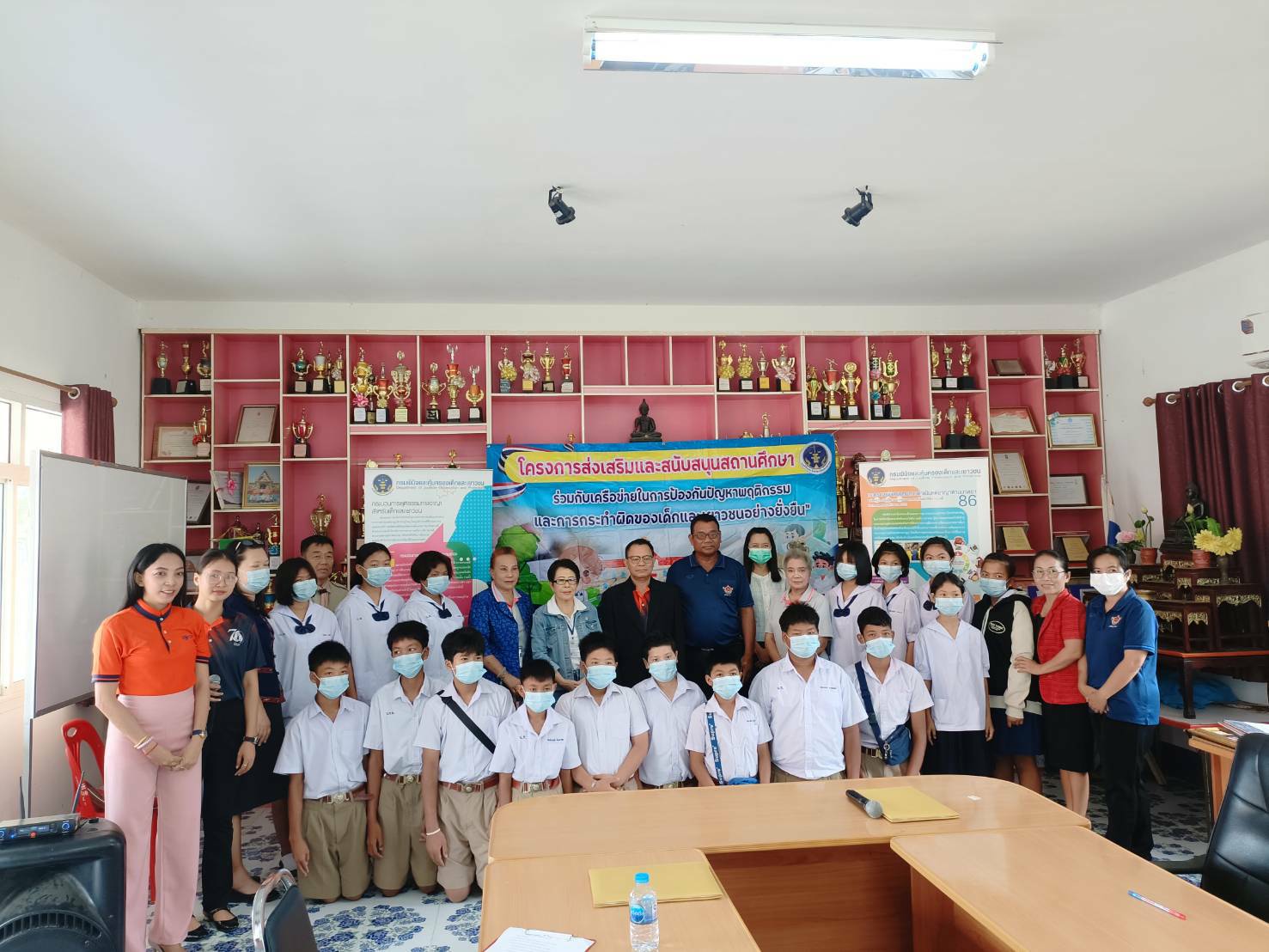 